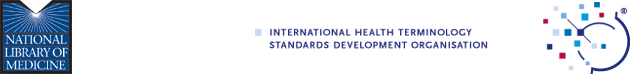 Skills Matrix – Quality AssurancePlease help us to ensure that IHTSDO Committees consist of a balanced and diverse set of expertise and experience. We would appreciate if you could complete the form below, marking each box for which you have relevant skills or experience.Please send completed forms to the National Library of Medicine via e-mail (auld@nlm.nih.gov) no later than COB August 4, 2014.  Please use the subject “US Nominations – IHTSDO Standing Committees”. Thank you for helping to ensure a strong advisory structure for IHTSDO and its Members.NomineeSkills MatrixIHTSDO seeks individuals with a mix of skills to serve on Standing Committees. Please mark the attribute(s) in which you have experience and expertise at an organizational, national and/or international level.NameE-Mail AddressAttributesCheck all that applyProfessional experience in clinical data production, organizational or software risk management or quality managementProfessional clinical experience Professional experience of running national/large enterprise information systems/data quality programs/risk management programsProfessional experience in information data processing (entry, encoding, cleansing, analysis, validation, aggregation)Professional experience in clinical information systems development and installation and in clinical information systems use Experience and understanding of SNOMED CT – technical knowledge, and development tooling knowledge and/or recognized higher qualification in information-management/computer science/linguistic-related subjectExperience and understanding of SNOMED CT – content representation knowledge- practical, working knowledgeExperience in International health information standards development; experience and understanding of SNOMED CT – content development; evidence of participation in peer-reviewed research in information and knowledge representation qualityProfessional experience in education/trainingExperience and understanding of: - interactions and interrelations between SNOMED CT and other health data standards (e.g. mapping and harmonization)- Standard National and International Classifications/terminologies- National and International Information model/Messaging model 